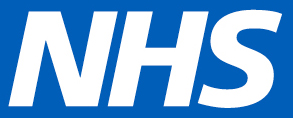 ‘Grab A Jab’ WeekendAbout ‘Grab a Jab’With cases of the Delta variant increasing in West Yorkshire, it is more important than ever that people get both doses of their vaccine, to protect themselves and those around them.The NHS is holding a national ‘Grab a Jab’ weekend from Friday 25 June – Monday 28 June to make it as easy and convenient as possible for people to get their first or second vaccinations.We’ve held a number of walk-in clinics already, which have been very popular, especially with younger people. So this weekend we’re going all out to run as many walk-in clinics as possible and are asking people to come and ‘grab a jab’.All the clinics are available on our website [xxx] or on www.NHS.uk from Friday 25 June so you can check to find a service near you. Clinics in [Place]Add detailsWho can attendAnyone aged 18 or over People do not need to have an NHS number or be registered with a GP.If you already have an appointment booked for a later date, you can still get a jab at a walk-in clinic but please make sure you cancel your booked appointment so someone else can use it.Anyone who is due their second dose and had their first dose at least 8 weeks ago. Other informationClinics will be on a first come, first served basis. There may be queues at busy times so people should come prepared for the weather and bring a drink of water and a face covering.If there is high demand and supplies are used up, clinics may have to close early. This will be communicated via social media. People who already have an appointment booked at a site offering walk-in vaccines should still attend at their timed slot and they will receive their vaccine as planned. Appointments can still be booked at www.nhs.uk/CovidVaccination or by calling 119.Text messages are being sent to people living in areas where there has been a lower uptake of vaccinations with a link to information on local walk-in services.If people have questions about the vaccine before having it, they will be able to speak to a member of staff first.
Second dosesEvidence shows that the second jab is particularly important for protecting people against the Delta variant. As a result, second doses are now being brought forward to eight weeks for anyone in the nine priority groups or aged 40 and over. Giving these at eight weeks will still ensure the vaccines provide people with the maximum protection against Covid-19. People who had their first vaccination at least eight weeks ago can get their second dose at one of the walk-in services if they wish to. (If they already had an appointment booked, please will they make sure they cancel this).Anyone who has their first dose this weekend will be able to book their second dose on the national booking service from 24 hours afterwards. (Visit www.nhs.uk/CovidVaccination or call 119). Key messagesAnyone aged 18 or over in West Yorkshire can get their Covid-19 vaccination this weekend by simply walking into one of a number of pop-up vaccination clinics.Details of all the clinics will be available on the NHS.uk website where you’ll be able to search for your nearest clinic.Getting the vaccine is the best way we can all help to see those restrictions lifted.  The more people are fully vaccinated, the more the spread of the virus will be limited and the fewer people will end up in hospital.With cases of the Delta variant increasing in West Yorkshire, it is more important than ever that people get both doses of their vaccine, to protect themselves and those around them.
